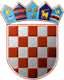 OLS-9REPUBLIKA HRVATSKAREPUBLIKA HRVATSKAREPUBLIKA HRVATSKAREPUBLIKA HRVATSKAREPUBLIKA HRVATSKAREPUBLIKA HRVATSKAOPĆINA DVOROPĆINA DVOROPĆINA DVOROPĆINA DVOROPĆINA DVOROPĆINA DVOROPĆINSKO IZBORNO POVJERENSTVOOPĆINSKO IZBORNO POVJERENSTVOOPĆINSKO IZBORNO POVJERENSTVOOPĆINSKO IZBORNO POVJERENSTVOOPĆINSKO IZBORNO POVJERENSTVOOPĆINSKO IZBORNO POVJERENSTVOOPĆINE DVOROPĆINE DVOROPĆINE DVOROPĆINE DVOROPĆINE DVOROPĆINE DVORNa temelju članaka 52., 53. i 68. Zakona o lokalnim izborima ("Narodne novine", broj 144/12) Općinsko izborno povjerenstvo OPĆINE DVOR donosiNa temelju članaka 52., 53. i 68. Zakona o lokalnim izborima ("Narodne novine", broj 144/12) Općinsko izborno povjerenstvo OPĆINE DVOR donosiNa temelju članaka 52., 53. i 68. Zakona o lokalnim izborima ("Narodne novine", broj 144/12) Općinsko izborno povjerenstvo OPĆINE DVOR donosiNa temelju članaka 52., 53. i 68. Zakona o lokalnim izborima ("Narodne novine", broj 144/12) Općinsko izborno povjerenstvo OPĆINE DVOR donosiNa temelju članaka 52., 53. i 68. Zakona o lokalnim izborima ("Narodne novine", broj 144/12) Općinsko izborno povjerenstvo OPĆINE DVOR donosiNa temelju članaka 52., 53. i 68. Zakona o lokalnim izborima ("Narodne novine", broj 144/12) Općinsko izborno povjerenstvo OPĆINE DVOR donosiR J E Š E N J ER J E Š E N J ER J E Š E N J ER J E Š E N J ER J E Š E N J ER J E Š E N J Eo određivanju biračkih mjestao određivanju biračkih mjestao određivanju biračkih mjestao određivanju biračkih mjestao određivanju biračkih mjestao određivanju biračkih mjestaZa područje OPĆINE DVOR određuju se biračka mjestaZa područje OPĆINE DVOR određuju se biračka mjestaZa područje OPĆINE DVOR određuju se biračka mjestaZa područje OPĆINE DVOR određuju se biračka mjestaZa područje OPĆINE DVOR određuju se biračka mjestaZa područje OPĆINE DVOR određuju se biračka mjesta1. biračko mjesto broj1. biračko mjesto broj1. biračko mjesto broj1.DVORDVORDVORDVORDVORDVORDOM KULTURE, TRG BANA J. JELAČIĆA 9DOM KULTURE, TRG BANA J. JELAČIĆA 9DOM KULTURE, TRG BANA J. JELAČIĆA 9DOM KULTURE, TRG BANA J. JELAČIĆA 9DOM KULTURE, TRG BANA J. JELAČIĆA 9DOM KULTURE, TRG BANA J. JELAČIĆA 9koje obuhvaća birače s prebivalištem ukoje obuhvaća birače s prebivalištem ukoje obuhvaća birače s prebivalištem ukoje obuhvaća birače s prebivalištem ukoje obuhvaća birače s prebivalištem ukoje obuhvaća birače s prebivalištem uĆORE: ĆORE, DVOR: I ODVOJAK UL. ZRINSKIH I FRANKOPANA, II ODVOJAK ULICE ZRINSKIH I FRANKOPANA,
III ODVOJAK ULICE ZRINSKIH I FRANKOPANA, TRG BANA JOSIPA JELAČIĆA, ULICA ALOJZIJA STEPINCA,
ULICA ANTE STARČEVIĆA, ULICA FRANA TUĆANA, ULICA GRADA VUKOVARA, ULICA HRVATSKIH BRANITELJA,
ULICA KRALJA TOMISLAVA, ULICA ZRINSKIH I FRANKOPANA, HRTIĆ: HRTIĆ, VANIĆI: VANIĆIĆORE: ĆORE, DVOR: I ODVOJAK UL. ZRINSKIH I FRANKOPANA, II ODVOJAK ULICE ZRINSKIH I FRANKOPANA,
III ODVOJAK ULICE ZRINSKIH I FRANKOPANA, TRG BANA JOSIPA JELAČIĆA, ULICA ALOJZIJA STEPINCA,
ULICA ANTE STARČEVIĆA, ULICA FRANA TUĆANA, ULICA GRADA VUKOVARA, ULICA HRVATSKIH BRANITELJA,
ULICA KRALJA TOMISLAVA, ULICA ZRINSKIH I FRANKOPANA, HRTIĆ: HRTIĆ, VANIĆI: VANIĆIĆORE: ĆORE, DVOR: I ODVOJAK UL. ZRINSKIH I FRANKOPANA, II ODVOJAK ULICE ZRINSKIH I FRANKOPANA,
III ODVOJAK ULICE ZRINSKIH I FRANKOPANA, TRG BANA JOSIPA JELAČIĆA, ULICA ALOJZIJA STEPINCA,
ULICA ANTE STARČEVIĆA, ULICA FRANA TUĆANA, ULICA GRADA VUKOVARA, ULICA HRVATSKIH BRANITELJA,
ULICA KRALJA TOMISLAVA, ULICA ZRINSKIH I FRANKOPANA, HRTIĆ: HRTIĆ, VANIĆI: VANIĆIĆORE: ĆORE, DVOR: I ODVOJAK UL. ZRINSKIH I FRANKOPANA, II ODVOJAK ULICE ZRINSKIH I FRANKOPANA,
III ODVOJAK ULICE ZRINSKIH I FRANKOPANA, TRG BANA JOSIPA JELAČIĆA, ULICA ALOJZIJA STEPINCA,
ULICA ANTE STARČEVIĆA, ULICA FRANA TUĆANA, ULICA GRADA VUKOVARA, ULICA HRVATSKIH BRANITELJA,
ULICA KRALJA TOMISLAVA, ULICA ZRINSKIH I FRANKOPANA, HRTIĆ: HRTIĆ, VANIĆI: VANIĆIĆORE: ĆORE, DVOR: I ODVOJAK UL. ZRINSKIH I FRANKOPANA, II ODVOJAK ULICE ZRINSKIH I FRANKOPANA,
III ODVOJAK ULICE ZRINSKIH I FRANKOPANA, TRG BANA JOSIPA JELAČIĆA, ULICA ALOJZIJA STEPINCA,
ULICA ANTE STARČEVIĆA, ULICA FRANA TUĆANA, ULICA GRADA VUKOVARA, ULICA HRVATSKIH BRANITELJA,
ULICA KRALJA TOMISLAVA, ULICA ZRINSKIH I FRANKOPANA, HRTIĆ: HRTIĆ, VANIĆI: VANIĆIĆORE: ĆORE, DVOR: I ODVOJAK UL. ZRINSKIH I FRANKOPANA, II ODVOJAK ULICE ZRINSKIH I FRANKOPANA,
III ODVOJAK ULICE ZRINSKIH I FRANKOPANA, TRG BANA JOSIPA JELAČIĆA, ULICA ALOJZIJA STEPINCA,
ULICA ANTE STARČEVIĆA, ULICA FRANA TUĆANA, ULICA GRADA VUKOVARA, ULICA HRVATSKIH BRANITELJA,
ULICA KRALJA TOMISLAVA, ULICA ZRINSKIH I FRANKOPANA, HRTIĆ: HRTIĆ, VANIĆI: VANIĆI2. biračko mjesto broj2. biračko mjesto broj2. biračko mjesto broj2.DVORDVORDVORDVORDVORDVOROSNOVNA ŠKOLA, ANTE BRUNE BUŠIĆA 5OSNOVNA ŠKOLA, ANTE BRUNE BUŠIĆA 5OSNOVNA ŠKOLA, ANTE BRUNE BUŠIĆA 5OSNOVNA ŠKOLA, ANTE BRUNE BUŠIĆA 5OSNOVNA ŠKOLA, ANTE BRUNE BUŠIĆA 5OSNOVNA ŠKOLA, ANTE BRUNE BUŠIĆA 5koje obuhvaća birače s prebivalištem ukoje obuhvaća birače s prebivalištem ukoje obuhvaća birače s prebivalištem ukoje obuhvaća birače s prebivalištem ukoje obuhvaća birače s prebivalištem ukoje obuhvaća birače s prebivalištem uDVOR: HRVATSKOG PROLJEĆA I. ODVOJAK, HRVATSKOG PROLJEĆA II. ODVOJAK, OBILAZNICA,
ULICA ANTE BRUNE BUŠIĆA, ULICA ANTUNA I STJEPANA RADIĆA, ULICA HRVATSKOG POUNJA,
ULICA HRVATSKOG PROLJEĆA, ULICA IVANA KUKULJEVIĆA SAKCINSKOG, ULICA MILE BLAŽEVIĆ - ČAĐE,
ULICA TINA UJEVIĆA, ULICA VLADIMIRA NAZORADVOR: HRVATSKOG PROLJEĆA I. ODVOJAK, HRVATSKOG PROLJEĆA II. ODVOJAK, OBILAZNICA,
ULICA ANTE BRUNE BUŠIĆA, ULICA ANTUNA I STJEPANA RADIĆA, ULICA HRVATSKOG POUNJA,
ULICA HRVATSKOG PROLJEĆA, ULICA IVANA KUKULJEVIĆA SAKCINSKOG, ULICA MILE BLAŽEVIĆ - ČAĐE,
ULICA TINA UJEVIĆA, ULICA VLADIMIRA NAZORADVOR: HRVATSKOG PROLJEĆA I. ODVOJAK, HRVATSKOG PROLJEĆA II. ODVOJAK, OBILAZNICA,
ULICA ANTE BRUNE BUŠIĆA, ULICA ANTUNA I STJEPANA RADIĆA, ULICA HRVATSKOG POUNJA,
ULICA HRVATSKOG PROLJEĆA, ULICA IVANA KUKULJEVIĆA SAKCINSKOG, ULICA MILE BLAŽEVIĆ - ČAĐE,
ULICA TINA UJEVIĆA, ULICA VLADIMIRA NAZORADVOR: HRVATSKOG PROLJEĆA I. ODVOJAK, HRVATSKOG PROLJEĆA II. ODVOJAK, OBILAZNICA,
ULICA ANTE BRUNE BUŠIĆA, ULICA ANTUNA I STJEPANA RADIĆA, ULICA HRVATSKOG POUNJA,
ULICA HRVATSKOG PROLJEĆA, ULICA IVANA KUKULJEVIĆA SAKCINSKOG, ULICA MILE BLAŽEVIĆ - ČAĐE,
ULICA TINA UJEVIĆA, ULICA VLADIMIRA NAZORADVOR: HRVATSKOG PROLJEĆA I. ODVOJAK, HRVATSKOG PROLJEĆA II. ODVOJAK, OBILAZNICA,
ULICA ANTE BRUNE BUŠIĆA, ULICA ANTUNA I STJEPANA RADIĆA, ULICA HRVATSKOG POUNJA,
ULICA HRVATSKOG PROLJEĆA, ULICA IVANA KUKULJEVIĆA SAKCINSKOG, ULICA MILE BLAŽEVIĆ - ČAĐE,
ULICA TINA UJEVIĆA, ULICA VLADIMIRA NAZORADVOR: HRVATSKOG PROLJEĆA I. ODVOJAK, HRVATSKOG PROLJEĆA II. ODVOJAK, OBILAZNICA,
ULICA ANTE BRUNE BUŠIĆA, ULICA ANTUNA I STJEPANA RADIĆA, ULICA HRVATSKOG POUNJA,
ULICA HRVATSKOG PROLJEĆA, ULICA IVANA KUKULJEVIĆA SAKCINSKOG, ULICA MILE BLAŽEVIĆ - ČAĐE,
ULICA TINA UJEVIĆA, ULICA VLADIMIRA NAZORA3. biračko mjesto broj3. biračko mjesto broj3. biračko mjesto broj3.MATIJEVIĆIMATIJEVIĆIMATIJEVIĆIMATIJEVIĆIMATIJEVIĆIMATIJEVIĆIOBITELJSKA KUĆA BORKE CARIĆ, ULICA MATICE HRVATSKE 47OBITELJSKA KUĆA BORKE CARIĆ, ULICA MATICE HRVATSKE 47OBITELJSKA KUĆA BORKE CARIĆ, ULICA MATICE HRVATSKE 47OBITELJSKA KUĆA BORKE CARIĆ, ULICA MATICE HRVATSKE 47OBITELJSKA KUĆA BORKE CARIĆ, ULICA MATICE HRVATSKE 47OBITELJSKA KUĆA BORKE CARIĆ, ULICA MATICE HRVATSKE 47koje obuhvaća birače s prebivalištem ukoje obuhvaća birače s prebivalištem ukoje obuhvaća birače s prebivalištem ukoje obuhvaća birače s prebivalištem ukoje obuhvaća birače s prebivalištem ukoje obuhvaća birače s prebivalištem uDONJI DOBRETIN: DONJI DOBRETIN, GORNJI DOBRETIN: GORNJI DOBRETIN, JAVORNIK: JAVORNIK,
MATIJEVIĆI: ULICA 5. KOLOVOZA 1995., ULICA 5. KOLOVOZA 1995. I. ODVOJAK,
ULICA 5. KOLOVOZA 1995. II. ODVOJAK, ULICA 5. KOLOVOZA 1995. III. ODVOJAK, ULICA A. B. ŠIMIĆA,
ULICA ANTE KOVAČIĆA, ULICA AUGUSTA CESARCA, ULICA EUGENA KVATERNIKA, ULICA IVANA GUNDULIĆA,
ULICA J. J. STROSSMAYERA, ULICA MATICE HRVATSKE, STANIĆ POLJE: STANIĆ POLJE, ZAKOPA: ZAKOPA,
ZUT: ZUTDONJI DOBRETIN: DONJI DOBRETIN, GORNJI DOBRETIN: GORNJI DOBRETIN, JAVORNIK: JAVORNIK,
MATIJEVIĆI: ULICA 5. KOLOVOZA 1995., ULICA 5. KOLOVOZA 1995. I. ODVOJAK,
ULICA 5. KOLOVOZA 1995. II. ODVOJAK, ULICA 5. KOLOVOZA 1995. III. ODVOJAK, ULICA A. B. ŠIMIĆA,
ULICA ANTE KOVAČIĆA, ULICA AUGUSTA CESARCA, ULICA EUGENA KVATERNIKA, ULICA IVANA GUNDULIĆA,
ULICA J. J. STROSSMAYERA, ULICA MATICE HRVATSKE, STANIĆ POLJE: STANIĆ POLJE, ZAKOPA: ZAKOPA,
ZUT: ZUTDONJI DOBRETIN: DONJI DOBRETIN, GORNJI DOBRETIN: GORNJI DOBRETIN, JAVORNIK: JAVORNIK,
MATIJEVIĆI: ULICA 5. KOLOVOZA 1995., ULICA 5. KOLOVOZA 1995. I. ODVOJAK,
ULICA 5. KOLOVOZA 1995. II. ODVOJAK, ULICA 5. KOLOVOZA 1995. III. ODVOJAK, ULICA A. B. ŠIMIĆA,
ULICA ANTE KOVAČIĆA, ULICA AUGUSTA CESARCA, ULICA EUGENA KVATERNIKA, ULICA IVANA GUNDULIĆA,
ULICA J. J. STROSSMAYERA, ULICA MATICE HRVATSKE, STANIĆ POLJE: STANIĆ POLJE, ZAKOPA: ZAKOPA,
ZUT: ZUTDONJI DOBRETIN: DONJI DOBRETIN, GORNJI DOBRETIN: GORNJI DOBRETIN, JAVORNIK: JAVORNIK,
MATIJEVIĆI: ULICA 5. KOLOVOZA 1995., ULICA 5. KOLOVOZA 1995. I. ODVOJAK,
ULICA 5. KOLOVOZA 1995. II. ODVOJAK, ULICA 5. KOLOVOZA 1995. III. ODVOJAK, ULICA A. B. ŠIMIĆA,
ULICA ANTE KOVAČIĆA, ULICA AUGUSTA CESARCA, ULICA EUGENA KVATERNIKA, ULICA IVANA GUNDULIĆA,
ULICA J. J. STROSSMAYERA, ULICA MATICE HRVATSKE, STANIĆ POLJE: STANIĆ POLJE, ZAKOPA: ZAKOPA,
ZUT: ZUTDONJI DOBRETIN: DONJI DOBRETIN, GORNJI DOBRETIN: GORNJI DOBRETIN, JAVORNIK: JAVORNIK,
MATIJEVIĆI: ULICA 5. KOLOVOZA 1995., ULICA 5. KOLOVOZA 1995. I. ODVOJAK,
ULICA 5. KOLOVOZA 1995. II. ODVOJAK, ULICA 5. KOLOVOZA 1995. III. ODVOJAK, ULICA A. B. ŠIMIĆA,
ULICA ANTE KOVAČIĆA, ULICA AUGUSTA CESARCA, ULICA EUGENA KVATERNIKA, ULICA IVANA GUNDULIĆA,
ULICA J. J. STROSSMAYERA, ULICA MATICE HRVATSKE, STANIĆ POLJE: STANIĆ POLJE, ZAKOPA: ZAKOPA,
ZUT: ZUTDONJI DOBRETIN: DONJI DOBRETIN, GORNJI DOBRETIN: GORNJI DOBRETIN, JAVORNIK: JAVORNIK,
MATIJEVIĆI: ULICA 5. KOLOVOZA 1995., ULICA 5. KOLOVOZA 1995. I. ODVOJAK,
ULICA 5. KOLOVOZA 1995. II. ODVOJAK, ULICA 5. KOLOVOZA 1995. III. ODVOJAK, ULICA A. B. ŠIMIĆA,
ULICA ANTE KOVAČIĆA, ULICA AUGUSTA CESARCA, ULICA EUGENA KVATERNIKA, ULICA IVANA GUNDULIĆA,
ULICA J. J. STROSSMAYERA, ULICA MATICE HRVATSKE, STANIĆ POLJE: STANIĆ POLJE, ZAKOPA: ZAKOPA,
ZUT: ZUT1111114. biračko mjesto broj4. biračko mjesto broj4. biračko mjesto broj4.DIVUŠADIVUŠADIVUŠADIVUŠADIVUŠADIVUŠAPROSTORIJE VATROGASNOG DOMA, DIVUŠAPROSTORIJE VATROGASNOG DOMA, DIVUŠAPROSTORIJE VATROGASNOG DOMA, DIVUŠAPROSTORIJE VATROGASNOG DOMA, DIVUŠAPROSTORIJE VATROGASNOG DOMA, DIVUŠAPROSTORIJE VATROGASNOG DOMA, DIVUŠAkoje obuhvaća birače s prebivalištem ukoje obuhvaća birače s prebivalištem ukoje obuhvaća birače s prebivalištem ukoje obuhvaća birače s prebivalištem ukoje obuhvaća birače s prebivalištem ukoje obuhvaća birače s prebivalištem uDIVUŠA: DIVUŠA, GOLUBOVAC DIVUŠKI, DRAŠKOVAC: DRAŠKOVAC,
GOLUBOVAC DIVUŠKI: GOLUBOVAC DIVUŠKI, KOZIBROD: KOZIBROD, KULJANI: KULJANI, UNČANI: UNČANI,
VOLINJA: VOLINJADIVUŠA: DIVUŠA, GOLUBOVAC DIVUŠKI, DRAŠKOVAC: DRAŠKOVAC,
GOLUBOVAC DIVUŠKI: GOLUBOVAC DIVUŠKI, KOZIBROD: KOZIBROD, KULJANI: KULJANI, UNČANI: UNČANI,
VOLINJA: VOLINJADIVUŠA: DIVUŠA, GOLUBOVAC DIVUŠKI, DRAŠKOVAC: DRAŠKOVAC,
GOLUBOVAC DIVUŠKI: GOLUBOVAC DIVUŠKI, KOZIBROD: KOZIBROD, KULJANI: KULJANI, UNČANI: UNČANI,
VOLINJA: VOLINJADIVUŠA: DIVUŠA, GOLUBOVAC DIVUŠKI, DRAŠKOVAC: DRAŠKOVAC,
GOLUBOVAC DIVUŠKI: GOLUBOVAC DIVUŠKI, KOZIBROD: KOZIBROD, KULJANI: KULJANI, UNČANI: UNČANI,
VOLINJA: VOLINJADIVUŠA: DIVUŠA, GOLUBOVAC DIVUŠKI, DRAŠKOVAC: DRAŠKOVAC,
GOLUBOVAC DIVUŠKI: GOLUBOVAC DIVUŠKI, KOZIBROD: KOZIBROD, KULJANI: KULJANI, UNČANI: UNČANI,
VOLINJA: VOLINJADIVUŠA: DIVUŠA, GOLUBOVAC DIVUŠKI, DRAŠKOVAC: DRAŠKOVAC,
GOLUBOVAC DIVUŠKI: GOLUBOVAC DIVUŠKI, KOZIBROD: KOZIBROD, KULJANI: KULJANI, UNČANI: UNČANI,
VOLINJA: VOLINJA5. biračko mjesto broj5. biračko mjesto broj5. biračko mjesto broj5.GORNJA ORAOVICAGORNJA ORAOVICAGORNJA ORAOVICAGORNJA ORAOVICAGORNJA ORAOVICAGORNJA ORAOVICAZGRADA ŠKOLE, GORNJA ORAOVICA BBZGRADA ŠKOLE, GORNJA ORAOVICA BBZGRADA ŠKOLE, GORNJA ORAOVICA BBZGRADA ŠKOLE, GORNJA ORAOVICA BBZGRADA ŠKOLE, GORNJA ORAOVICA BBZGRADA ŠKOLE, GORNJA ORAOVICA BBkoje obuhvaća birače s prebivalištem ukoje obuhvaća birače s prebivalištem ukoje obuhvaća birače s prebivalištem ukoje obuhvaća birače s prebivalištem ukoje obuhvaća birače s prebivalištem ukoje obuhvaća birače s prebivalištem uŠAKANLIJE: KIRIŠNICA, ŠAKANLIJE, ŠEGESTIN: ŠEGESTIN, BUINJA: BUINJA,
BUINJSKI RIJEČANI: RIJEČANI BUJINJSKI, DONJA ORAOVICA: DONJA ORAOVICA,
GORNJA ORAOVICA: GORNJA ORAOVICA, JOVAC: CRNOBRNJE, JOVAC, RIJEČANI ŠAKANLIJSKI, LOTINE: LOTINE,
ROGULJE: DABIĆI, ROGULJE, VUKELIĆIŠAKANLIJE: KIRIŠNICA, ŠAKANLIJE, ŠEGESTIN: ŠEGESTIN, BUINJA: BUINJA,
BUINJSKI RIJEČANI: RIJEČANI BUJINJSKI, DONJA ORAOVICA: DONJA ORAOVICA,
GORNJA ORAOVICA: GORNJA ORAOVICA, JOVAC: CRNOBRNJE, JOVAC, RIJEČANI ŠAKANLIJSKI, LOTINE: LOTINE,
ROGULJE: DABIĆI, ROGULJE, VUKELIĆIŠAKANLIJE: KIRIŠNICA, ŠAKANLIJE, ŠEGESTIN: ŠEGESTIN, BUINJA: BUINJA,
BUINJSKI RIJEČANI: RIJEČANI BUJINJSKI, DONJA ORAOVICA: DONJA ORAOVICA,
GORNJA ORAOVICA: GORNJA ORAOVICA, JOVAC: CRNOBRNJE, JOVAC, RIJEČANI ŠAKANLIJSKI, LOTINE: LOTINE,
ROGULJE: DABIĆI, ROGULJE, VUKELIĆIŠAKANLIJE: KIRIŠNICA, ŠAKANLIJE, ŠEGESTIN: ŠEGESTIN, BUINJA: BUINJA,
BUINJSKI RIJEČANI: RIJEČANI BUJINJSKI, DONJA ORAOVICA: DONJA ORAOVICA,
GORNJA ORAOVICA: GORNJA ORAOVICA, JOVAC: CRNOBRNJE, JOVAC, RIJEČANI ŠAKANLIJSKI, LOTINE: LOTINE,
ROGULJE: DABIĆI, ROGULJE, VUKELIĆIŠAKANLIJE: KIRIŠNICA, ŠAKANLIJE, ŠEGESTIN: ŠEGESTIN, BUINJA: BUINJA,
BUINJSKI RIJEČANI: RIJEČANI BUJINJSKI, DONJA ORAOVICA: DONJA ORAOVICA,
GORNJA ORAOVICA: GORNJA ORAOVICA, JOVAC: CRNOBRNJE, JOVAC, RIJEČANI ŠAKANLIJSKI, LOTINE: LOTINE,
ROGULJE: DABIĆI, ROGULJE, VUKELIĆIŠAKANLIJE: KIRIŠNICA, ŠAKANLIJE, ŠEGESTIN: ŠEGESTIN, BUINJA: BUINJA,
BUINJSKI RIJEČANI: RIJEČANI BUJINJSKI, DONJA ORAOVICA: DONJA ORAOVICA,
GORNJA ORAOVICA: GORNJA ORAOVICA, JOVAC: CRNOBRNJE, JOVAC, RIJEČANI ŠAKANLIJSKI, LOTINE: LOTINE,
ROGULJE: DABIĆI, ROGULJE, VUKELIĆI6. biračko mjesto broj6. biračko mjesto broj6. biračko mjesto broj6.GORNJI JAVORANJGORNJI JAVORANJGORNJI JAVORANJGORNJI JAVORANJGORNJI JAVORANJGORNJI JAVORANJPROSTORIJE MJESNOG ODBORA, GORNJI JAVORANJ BBPROSTORIJE MJESNOG ODBORA, GORNJI JAVORANJ BBPROSTORIJE MJESNOG ODBORA, GORNJI JAVORANJ BBPROSTORIJE MJESNOG ODBORA, GORNJI JAVORANJ BBPROSTORIJE MJESNOG ODBORA, GORNJI JAVORANJ BBPROSTORIJE MJESNOG ODBORA, GORNJI JAVORANJ BBkoje obuhvaća birače s prebivalištem ukoje obuhvaća birače s prebivalištem ukoje obuhvaća birače s prebivalištem ukoje obuhvaća birače s prebivalištem ukoje obuhvaća birače s prebivalištem ukoje obuhvaća birače s prebivalištem uBANSKO VRPOLJE: VRPOLJE BANSKO, DONJI JAVORANJ: DONJI JAVORANJ, NIŠEVIĆI, GLAVIČANI: GLAVIČANI,
GORNJI JAVORANJ: GORNJI JAVORANJ, KEPČIJE: KEPČIJE, UDETIN: UDETINBANSKO VRPOLJE: VRPOLJE BANSKO, DONJI JAVORANJ: DONJI JAVORANJ, NIŠEVIĆI, GLAVIČANI: GLAVIČANI,
GORNJI JAVORANJ: GORNJI JAVORANJ, KEPČIJE: KEPČIJE, UDETIN: UDETINBANSKO VRPOLJE: VRPOLJE BANSKO, DONJI JAVORANJ: DONJI JAVORANJ, NIŠEVIĆI, GLAVIČANI: GLAVIČANI,
GORNJI JAVORANJ: GORNJI JAVORANJ, KEPČIJE: KEPČIJE, UDETIN: UDETINBANSKO VRPOLJE: VRPOLJE BANSKO, DONJI JAVORANJ: DONJI JAVORANJ, NIŠEVIĆI, GLAVIČANI: GLAVIČANI,
GORNJI JAVORANJ: GORNJI JAVORANJ, KEPČIJE: KEPČIJE, UDETIN: UDETINBANSKO VRPOLJE: VRPOLJE BANSKO, DONJI JAVORANJ: DONJI JAVORANJ, NIŠEVIĆI, GLAVIČANI: GLAVIČANI,
GORNJI JAVORANJ: GORNJI JAVORANJ, KEPČIJE: KEPČIJE, UDETIN: UDETINBANSKO VRPOLJE: VRPOLJE BANSKO, DONJI JAVORANJ: DONJI JAVORANJ, NIŠEVIĆI, GLAVIČANI: GLAVIČANI,
GORNJI JAVORANJ: GORNJI JAVORANJ, KEPČIJE: KEPČIJE, UDETIN: UDETIN7. biračko mjesto broj7. biračko mjesto broj7. biračko mjesto broj7.ZRINSKI BRĐANIZRINSKI BRĐANIZRINSKI BRĐANIZRINSKI BRĐANIZRINSKI BRĐANIZRINSKI BRĐANIDRUŠTVENI DOM, ZRINSKI BRĐANI BBDRUŠTVENI DOM, ZRINSKI BRĐANI BBDRUŠTVENI DOM, ZRINSKI BRĐANI BBDRUŠTVENI DOM, ZRINSKI BRĐANI BBDRUŠTVENI DOM, ZRINSKI BRĐANI BBDRUŠTVENI DOM, ZRINSKI BRĐANI BBkoje obuhvaća birače s prebivalištem ukoje obuhvaća birače s prebivalištem ukoje obuhvaća birače s prebivalištem ukoje obuhvaća birače s prebivalištem ukoje obuhvaća birače s prebivalištem ukoje obuhvaća birače s prebivalištem uŠVRAKARICA: BRĐANI, GORIČKA, RUDEŽI, ŠVRAKARICA, GORIČKA: GORIČKA, GRABOVICA: GRABOVICA,
PAUKOVAC: PAUKOVAC, RUDEŽI: RUDEŽI, ZRIN: ZRIN, ZRINSKA DRAGA: ZRINSKA DRAGA,
ZRINSKI BRĐANI: ZRINSKI BRĐANIŠVRAKARICA: BRĐANI, GORIČKA, RUDEŽI, ŠVRAKARICA, GORIČKA: GORIČKA, GRABOVICA: GRABOVICA,
PAUKOVAC: PAUKOVAC, RUDEŽI: RUDEŽI, ZRIN: ZRIN, ZRINSKA DRAGA: ZRINSKA DRAGA,
ZRINSKI BRĐANI: ZRINSKI BRĐANIŠVRAKARICA: BRĐANI, GORIČKA, RUDEŽI, ŠVRAKARICA, GORIČKA: GORIČKA, GRABOVICA: GRABOVICA,
PAUKOVAC: PAUKOVAC, RUDEŽI: RUDEŽI, ZRIN: ZRIN, ZRINSKA DRAGA: ZRINSKA DRAGA,
ZRINSKI BRĐANI: ZRINSKI BRĐANIŠVRAKARICA: BRĐANI, GORIČKA, RUDEŽI, ŠVRAKARICA, GORIČKA: GORIČKA, GRABOVICA: GRABOVICA,
PAUKOVAC: PAUKOVAC, RUDEŽI: RUDEŽI, ZRIN: ZRIN, ZRINSKA DRAGA: ZRINSKA DRAGA,
ZRINSKI BRĐANI: ZRINSKI BRĐANIŠVRAKARICA: BRĐANI, GORIČKA, RUDEŽI, ŠVRAKARICA, GORIČKA: GORIČKA, GRABOVICA: GRABOVICA,
PAUKOVAC: PAUKOVAC, RUDEŽI: RUDEŽI, ZRIN: ZRIN, ZRINSKA DRAGA: ZRINSKA DRAGA,
ZRINSKI BRĐANI: ZRINSKI BRĐANIŠVRAKARICA: BRĐANI, GORIČKA, RUDEŽI, ŠVRAKARICA, GORIČKA: GORIČKA, GRABOVICA: GRABOVICA,
PAUKOVAC: PAUKOVAC, RUDEŽI: RUDEŽI, ZRIN: ZRIN, ZRINSKA DRAGA: ZRINSKA DRAGA,
ZRINSKI BRĐANI: ZRINSKI BRĐANI8. biračko mjesto broj8. biračko mjesto broj8. biračko mjesto broj8.GRMUŠANIGRMUŠANIGRMUŠANIGRMUŠANIGRMUŠANIGRMUŠANIPROSTORIJE DRUŠTVENOG DOMA, GRMUŠANI BBPROSTORIJE DRUŠTVENOG DOMA, GRMUŠANI BBPROSTORIJE DRUŠTVENOG DOMA, GRMUŠANI BBPROSTORIJE DRUŠTVENOG DOMA, GRMUŠANI BBPROSTORIJE DRUŠTVENOG DOMA, GRMUŠANI BBPROSTORIJE DRUŠTVENOG DOMA, GRMUŠANI BBkoje obuhvaća birače s prebivalištem ukoje obuhvaća birače s prebivalištem ukoje obuhvaća birače s prebivalištem ukoje obuhvaća birače s prebivalištem ukoje obuhvaća birače s prebivalištem ukoje obuhvaća birače s prebivalištem uGAGE: GAGE, GRMUŠANI: GRMUŠANI, JAVNICA: JAVNICA, KOSNA: KOSNA, KOTARANI: KOTARANI,
LJUBINA: LJUBINA, SOČANICA, SOČANICA: SOČANICA, TRGOVI: TRGOVIGAGE: GAGE, GRMUŠANI: GRMUŠANI, JAVNICA: JAVNICA, KOSNA: KOSNA, KOTARANI: KOTARANI,
LJUBINA: LJUBINA, SOČANICA, SOČANICA: SOČANICA, TRGOVI: TRGOVIGAGE: GAGE, GRMUŠANI: GRMUŠANI, JAVNICA: JAVNICA, KOSNA: KOSNA, KOTARANI: KOTARANI,
LJUBINA: LJUBINA, SOČANICA, SOČANICA: SOČANICA, TRGOVI: TRGOVIGAGE: GAGE, GRMUŠANI: GRMUŠANI, JAVNICA: JAVNICA, KOSNA: KOSNA, KOTARANI: KOTARANI,
LJUBINA: LJUBINA, SOČANICA, SOČANICA: SOČANICA, TRGOVI: TRGOVIGAGE: GAGE, GRMUŠANI: GRMUŠANI, JAVNICA: JAVNICA, KOSNA: KOSNA, KOTARANI: KOTARANI,
LJUBINA: LJUBINA, SOČANICA, SOČANICA: SOČANICA, TRGOVI: TRGOVIGAGE: GAGE, GRMUŠANI: GRMUŠANI, JAVNICA: JAVNICA, KOSNA: KOSNA, KOTARANI: KOTARANI,
LJUBINA: LJUBINA, SOČANICA, SOČANICA: SOČANICA, TRGOVI: TRGOVI9. biračko mjesto broj9. biračko mjesto broj9. biračko mjesto broj9.RUJEVACRUJEVACRUJEVACRUJEVACRUJEVACRUJEVACDRUŠTVENE PROSTORIJE U ZGRADI ŠKOLE, RUJEVACDRUŠTVENE PROSTORIJE U ZGRADI ŠKOLE, RUJEVACDRUŠTVENE PROSTORIJE U ZGRADI ŠKOLE, RUJEVACDRUŠTVENE PROSTORIJE U ZGRADI ŠKOLE, RUJEVACDRUŠTVENE PROSTORIJE U ZGRADI ŠKOLE, RUJEVACDRUŠTVENE PROSTORIJE U ZGRADI ŠKOLE, RUJEVACkoje obuhvaća birače s prebivalištem ukoje obuhvaća birače s prebivalištem ukoje obuhvaća birače s prebivalištem ukoje obuhvaća birače s prebivalištem ukoje obuhvaća birače s prebivalištem ukoje obuhvaća birače s prebivalištem uGVOZDANSKO: GVOZDANSKO, MAJDAN: MAJDAN, RUJEVAC: RUJEVACGVOZDANSKO: GVOZDANSKO, MAJDAN: MAJDAN, RUJEVAC: RUJEVACGVOZDANSKO: GVOZDANSKO, MAJDAN: MAJDAN, RUJEVAC: RUJEVACGVOZDANSKO: GVOZDANSKO, MAJDAN: MAJDAN, RUJEVAC: RUJEVACGVOZDANSKO: GVOZDANSKO, MAJDAN: MAJDAN, RUJEVAC: RUJEVACGVOZDANSKO: GVOZDANSKO, MAJDAN: MAJDAN, RUJEVAC: RUJEVAC22222210. biračko mjesto broj10. biračko mjesto broj10. biračko mjesto broj10.DONJI ŽIROVACDONJI ŽIROVACDONJI ŽIROVACDONJI ŽIROVACDONJI ŽIROVACDONJI ŽIROVACPROSTORIJE DRUŠTVENOG DOMA, DONJI ŽIROVAC BBPROSTORIJE DRUŠTVENOG DOMA, DONJI ŽIROVAC BBPROSTORIJE DRUŠTVENOG DOMA, DONJI ŽIROVAC BBPROSTORIJE DRUŠTVENOG DOMA, DONJI ŽIROVAC BBPROSTORIJE DRUŠTVENOG DOMA, DONJI ŽIROVAC BBPROSTORIJE DRUŠTVENOG DOMA, DONJI ŽIROVAC BBkoje obuhvaća birače s prebivalištem ukoje obuhvaća birače s prebivalištem ukoje obuhvaća birače s prebivalištem ukoje obuhvaća birače s prebivalištem ukoje obuhvaća birače s prebivalištem ukoje obuhvaća birače s prebivalištem uČAVLOVICA: ČAVLOVICA, DONJI ŽIROVAC: DONJI ŽIROVAC, GORNJI ŽIROVAC: GORNJI ŽIROVAC,
KOBILJAK: KOBILJAK, KOMORA: KOMORA, OSTOJIĆI: OSTOJIĆIČAVLOVICA: ČAVLOVICA, DONJI ŽIROVAC: DONJI ŽIROVAC, GORNJI ŽIROVAC: GORNJI ŽIROVAC,
KOBILJAK: KOBILJAK, KOMORA: KOMORA, OSTOJIĆI: OSTOJIĆIČAVLOVICA: ČAVLOVICA, DONJI ŽIROVAC: DONJI ŽIROVAC, GORNJI ŽIROVAC: GORNJI ŽIROVAC,
KOBILJAK: KOBILJAK, KOMORA: KOMORA, OSTOJIĆI: OSTOJIĆIČAVLOVICA: ČAVLOVICA, DONJI ŽIROVAC: DONJI ŽIROVAC, GORNJI ŽIROVAC: GORNJI ŽIROVAC,
KOBILJAK: KOBILJAK, KOMORA: KOMORA, OSTOJIĆI: OSTOJIĆIČAVLOVICA: ČAVLOVICA, DONJI ŽIROVAC: DONJI ŽIROVAC, GORNJI ŽIROVAC: GORNJI ŽIROVAC,
KOBILJAK: KOBILJAK, KOMORA: KOMORA, OSTOJIĆI: OSTOJIĆIČAVLOVICA: ČAVLOVICA, DONJI ŽIROVAC: DONJI ŽIROVAC, GORNJI ŽIROVAC: GORNJI ŽIROVAC,
KOBILJAK: KOBILJAK, KOMORA: KOMORA, OSTOJIĆI: OSTOJIĆI11. biračko mjesto broj11. biračko mjesto broj11. biračko mjesto broj11.DONJA STUPNICADONJA STUPNICADONJA STUPNICADONJA STUPNICADONJA STUPNICADONJA STUPNICAPROSTORIJE DRUŠTVENOG DOMA, DONJA STUPNICAPROSTORIJE DRUŠTVENOG DOMA, DONJA STUPNICAPROSTORIJE DRUŠTVENOG DOMA, DONJA STUPNICAPROSTORIJE DRUŠTVENOG DOMA, DONJA STUPNICAPROSTORIJE DRUŠTVENOG DOMA, DONJA STUPNICAPROSTORIJE DRUŠTVENOG DOMA, DONJA STUPNICAkoje obuhvaća birače s prebivalištem ukoje obuhvaća birače s prebivalištem ukoje obuhvaća birače s prebivalištem ukoje obuhvaća birače s prebivalištem ukoje obuhvaća birače s prebivalištem ukoje obuhvaća birače s prebivalištem uDONJA STUPNICA: DONJA STUPNICA, GORNJA STUPNICA: GORNJA STUPNICA, LJESKOVAC: LJESKOVAC,
PEDALJ: PEDALJDONJA STUPNICA: DONJA STUPNICA, GORNJA STUPNICA: GORNJA STUPNICA, LJESKOVAC: LJESKOVAC,
PEDALJ: PEDALJDONJA STUPNICA: DONJA STUPNICA, GORNJA STUPNICA: GORNJA STUPNICA, LJESKOVAC: LJESKOVAC,
PEDALJ: PEDALJDONJA STUPNICA: DONJA STUPNICA, GORNJA STUPNICA: GORNJA STUPNICA, LJESKOVAC: LJESKOVAC,
PEDALJ: PEDALJDONJA STUPNICA: DONJA STUPNICA, GORNJA STUPNICA: GORNJA STUPNICA, LJESKOVAC: LJESKOVAC,
PEDALJ: PEDALJDONJA STUPNICA: DONJA STUPNICA, GORNJA STUPNICA: GORNJA STUPNICA, LJESKOVAC: LJESKOVAC,
PEDALJ: PEDALJ12. biračko mjesto broj12. biračko mjesto broj12. biračko mjesto broj12.STRUGA BANSKASTRUGA BANSKASTRUGA BANSKASTRUGA BANSKASTRUGA BANSKASTRUGA BANSKAPROSTORIJE DRUŠTVENOG DOMA, STRUGA BANSKAPROSTORIJE DRUŠTVENOG DOMA, STRUGA BANSKAPROSTORIJE DRUŠTVENOG DOMA, STRUGA BANSKAPROSTORIJE DRUŠTVENOG DOMA, STRUGA BANSKAPROSTORIJE DRUŠTVENOG DOMA, STRUGA BANSKAPROSTORIJE DRUŠTVENOG DOMA, STRUGA BANSKAkoje obuhvaća birače s prebivalištem ukoje obuhvaća birače s prebivalištem ukoje obuhvaća birače s prebivalištem ukoje obuhvaća birače s prebivalištem ukoje obuhvaća birače s prebivalištem ukoje obuhvaća birače s prebivalištem uSTRUGA BANSKA: STRUGA BANSKA, ZAMLAČA: ZAMLAČASTRUGA BANSKA: STRUGA BANSKA, ZAMLAČA: ZAMLAČASTRUGA BANSKA: STRUGA BANSKA, ZAMLAČA: ZAMLAČASTRUGA BANSKA: STRUGA BANSKA, ZAMLAČA: ZAMLAČASTRUGA BANSKA: STRUGA BANSKA, ZAMLAČA: ZAMLAČASTRUGA BANSKA: STRUGA BANSKA, ZAMLAČA: ZAMLAČAKLASA: 013-03/13-01/03KLASA: 013-03/13-01/03KLASA: 013-03/13-01/03KLASA: 013-03/13-01/03KLASA: 013-03/13-01/03KLASA: 013-03/13-01/03URBROJ: 2176/08-01-13/20URBROJ: 2176/08-01-13/20URBROJ: 2176/08-01-13/20URBROJ: 2176/08-01-13/20URBROJ: 2176/08-01-13/20URBROJ: 2176/08-01-13/20DVOR, 3. svibnja 2013.DVOR, 3. svibnja 2013.DVOR, 3. svibnja 2013.DVOR, 3. svibnja 2013.DVOR, 3. svibnja 2013.DVOR, 3. svibnja 2013.PREDSJEDNICAPREDSJEDNICAPREDSJEDNICA MIHAELA RASTOVAC, v.r. MIHAELA RASTOVAC, v.r. MIHAELA RASTOVAC, v.r.333333